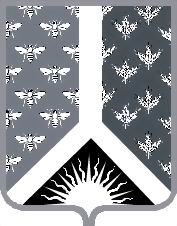 СОВЕТ НАРОДНЫХ ДЕПУТАТОВ НОВОКУЗНЕЦКОГО МУНИЦИПАЛЬНОГО РАЙОНАР Е Ш Е Н И Еот 29 марта 2016 года № 167-МНПАО внесении изменений в приложение к решению Совета народных депутатов Новокузнецкого муниципального района от 30.12.2015 № 144-МНПА «Об утверждении Прогнозного плана (программы) приватизации муниципального имущества Новокузнецкого муниципального района на 2016 год»Принято Советом народных депутатовНовокузнецкого муниципального района29 марта 2016 года1. Внести в приложение к решению Совета народных депутатов Новокузнецкого муниципального района от 30.12.2015 № 144-МНПА «Об утверждении Прогнозного плана (программы) приватизации муниципального имущества Новокузнецкого муниципального района на 2016 год» изменения, дополнив таблицу раздела 2 строками следующего содержания:2. Настоящее Решение вступает в силу со дня, следующего за днем его официального опубликования.Председатель Совета народных депутатов Новокузнецкого муниципального района                                                                            Е. В. Зеленская  Глава Новокузнецкого муниципального района                                                                             Е. А. Манузин«10Автобус КАВЗ 397653Кемеровская область, Новокузнецкий район,п. ТайлепИдентификационный номер: х1е39765360038693Регистрационный номер: В063РЕ422 квартал11Автобус КАВЗ 397653Кемеровская область, Новокузнецкий район,с. Бенжереп 1-йИдентификационный номер: х1е39765360038696Регистрационный номер: Х655РВ422 квартал12Автобус КАВЗ 397653Кемеровская область, Новокузнецкий район,с. СидоровоИдентификационный номер: х1е39765360038810Регистрационный номер: В016РМ422 квартал13Автобус КАВЗ 397653Кемеровская область, Новокузнецкий район,с. СидоровоИдентификационный номер: х1е39765360038803Регистрационный номер: Х597РР422 квартал14Автобус КАВЗ 397653Кемеровская область, Новокузнецкий район,с. СидоровоИдентификационный номер: х1е39765360040087Регистрационный номер: Т219РС422 квартал15Автобус КАВЗ 397653Кемеровская область, Новокузнецкий район,с. СидоровоИдентификационный номер: х1е39765370042452Регистрационный номер: Н017ТВ422 квартал16Автобус КАВЗ 397653Кемеровская область, Новокузнецкий район,п. Зеленый Луг, ул. Кирова, 6БИдентификационный номер: х1е39765370041196Регистрационный номер: М432СВ422 квартал17Блочная котельная установка БКУ-9000Кемеровская область, Новокузнецкий районРасчетная мощность котельной 6,00 МВт2 квартал»